Күні:7.02.17Сынып:7 «Б» класс  Тақырыбы:Қазақ жүздері І.Жаңа сабақ. «Ой қозғау»1.Қазақ жүздері туралы не білесін?II.Шежіре дегеніміз не?Тірек-сызбалар.1.Жүздердің құрылуы.                                                       2.Жүздердің бөлінуі.        ↓                                                                                                     ↓3.Қазақ жүздерінің ішкі белгілері:                          4.Үштік бөлінісі:Аумақтық тұтастық                                                      ғұнЭтникалық туыстық                                                     монғолШаруашылық-мәдени бірлік.                                   сақтарСаяси басқару ортақтастығы.5.Зерттеу жұмыстары:(суреттер)Ш.Құдайбердіұлы:«Түркі,қазақ һәм хандар шежіресі»1911М.Тынышбаев: «Қырғыз-қазақ халқының тарихына материалдар»Қазақ жүздері:(картамен жұмыс)Аумағы: Жетісу,Оңт Қазақстан                            Орталық ,Шығыс,Солт Қазақстан                  Батыс ҚазақстанЖүздер:       Ұлы жүз                                                       Орта жүз                                                            Кіші жүз     Рулар:        сарыүйсін,шапырашты,суан                          арғын                                                        Байұлы 12 ата                    дулат,албан,жалайыр,қаңлы                         найман                                                    Әлімұлы 6 ата                    сіргелі,ошақты,ысты,                                        керей                                                       Жетіру 7 ата                    шанышқылы                                                       қоңырат                                                                                   уақ,қыпшақIII.Қорытындылау.Қосымша әдебиеттермен таныстыру.Мұғалім сөзі: Кез келген қазақ жеті атасын айтып берсе,ешқашандай  паспорттық деректер мағлұматтарға сүйсенбей-ақ оның қай ел,қай жерден шыққанын шежіре білген саңылауы бар қазақ баласы дөп басып тауып бере береді деп жазған Ш.Құдайбердіұлы еді.Сонымен қатар Мұхаммед пайғамбар «өзінің шыққан тегіңді біл,бұл туыстарды жақындастыра түседі»деген болатын.Қазақты қалыптастырған жоғарыдағы ру-тайпалардың көпшілігі ХІХғ соңына қарай Қазақстан жерінің барлық аумағын алып жатты,тыс көршілес аймақтарда Монғолия,Батыс Сібір,Орталық Азия жерлерінде тұрады.IV.Үйге тапсырма.§-16 1.Қазақтың руға бөліну дәстүрінің жағымды,жағымсыз жақтарын саралап жазып келу.                                            2.Оқулықтағы кестені толтыру.Күні:14.02.17Сынып:7 «Б» класс  Тақырыбы:Кесенелер.Ахмет Яссауи кесенесі 
1.Кіріспе сөз - Сәулет (архитектура)- латын сөзі.Жобасы күрделі, биік, әсем салынған сәулеттік ғимарат; 
- Кесене- белгілі адамдардың құрметіне қабір басына тұрғызылған діни құрылыс; 
Сәулет өнері Қазақстанда Х-ХІІ ғасырларда Қарахан мемлекетінің кезінде өркендей бастаған еді. Оның басты себебі Тараз қаласының маңындағы Айша бибі, Бабаджа қатын сияқты сәулет өнерінің тамаша туындыларына ХІІІ ғасырдағы Моңғол шапқыншылығы үлкен нұқсан келтірді.ХІІІ-ХІҮ ғасырларға дейін жерімізде айтарлықтай ірі құрылыстар салынбаған. 
ХІІІ ғасырдың екінші жартысынан бастап қалалық отырықшылық мәдениеттің жандануы нәтежиесінде ХІҮ-ХҮ ғасырларда ірі сәулет құрылысы басталды. 
Қане, балалар, сәулет өнеріндегі қандай кесене, мазарларды білесіңдер? Балалар жауабын тақтаға жазады.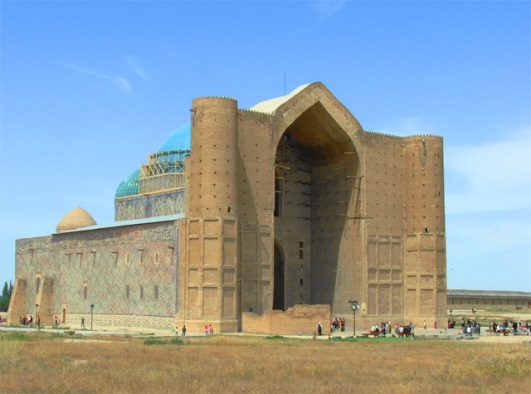  1) Айша-бибі. 	
2) Бабаджа-қатын кесенесі. 
3) Баба-ата мешіті. 
4) Қожа Ахмет Яссауи кесенесі. 
5) Арыстанбаб кесенесі. 
6) Алаша хан кесенесі. 
7) Көккесене 
8)Рабиға Сұлтан Бегімнің кесенесі   Қожа Ахмет Яссауи кесенесі туралы деректер алады. 
Қожа Ахмет Яссауи – Түркістандық. Сайрам (Исфиджаб) қаласында дүниеге келген. Оның әкесі Исфиджабта атақ-даңққа бөленген әулие Әзірет Әлінің ұрпағы – Шейх Ибраһим. Анасы Мұса Шейхтың қызы Айша (қазақтар оны Қарашаш ана дейді) 
Қожа Ахмет Яссауидің ұстазы – Арыстан баб.Ұстазы қайтыс болғаннан кейін Бұқараға барып Орта Азияда атақты сопылықты уағыздаушы шейх Юсуф Хамадамиден білім алады. Ол Ислам дінін таратқан. 
Қожа Ахмет Яссауи Тәжік-парсы әдебиетінің үлгісін тастап, түркі тілінде күрделі шығарма жазған. 
Ол «Диуани Хикмет» кітабында қатыгездік, сараңдық, дүниеқұмарлыққа қарсы шығады. Сопылық ілім жолымен ол баюға,жеке бас мүддесінің құлы болуға ұмтылатын діни қызметкерлерге қарсы шықты.Ахметтің ойы бойынша шындықтың жолы – құдай жолы. 
Қожа Ахмет Яссауидің «Көңіл айнасы» атты шығармасы Швецияның Упсала қаласындағы Университет кітапханасының ескі жазбалар қорында сақтаулы.Көлемі 534 парақтан тұрады. 
Қожа Ахмет Яссауи кесенесін Түркістан қаласында 1397жылы Самарқан әмірі Темір тұрғызды. Ақсақ Темір көшпелі түркі тайпаларының ислам дініне үндеген әмірі болғандықтан, Яссауи кесенесін салуға үлкен мән берген.Кесенені Иран елінен алдырған сәулетші Мәулен Ғұбайдолла Садыр деген кісі салған. Бұл өте күрделі кешенді ғимарат.Кесене жалпы 35 бөлмеден тұрады. 
Кесененің ішкі құрылымы: 
- Негізгі бөлігінде –Тайқазан; 
- Ахмет Яссауи жатқан көрхана; 
- Үлкен ақ сарай; 
- Кіші ақ сарай; 
- Мешіт; 
- Кітапханадан тұрады. 2.Үй тапсырмасы:Сұрақтарға жауап беру:1. Қожа Ахметтің рухани ұстазы - ... 
(Арыстан баб) 
2. Әмір Темірдің бұйрығымен салынған кешенді кесене - ... 
(Қожа Ахмет Яссауи ) 
3. Сығанақ қаласының маңында орналасқан кесене - ... 
(Көккесене) 
4. Қаракеңгір өзенінің жағасында орналасқан кесене - ... 
(Алаша хан) 
5. Ішінде кітапхана салынған кесене - ... 
(Қожа Ахмет Яссауи) 
6. Алаша хан кесенесіне ұқсас кесене - ... 
(Көккесене) 
7. Атақты адамдар жерленген кесене - ... 
(Қожа Ахмет Яссауи) 
8. Орта Азияның сәулет өнерінде кездесетін ерекше өрнекті кесене - ... (Алаша хан) 
9. Далалық сәулет өнерінің үлгісінде жасалған кесене - ... 
(Алаша хан) 
10. Қожа Ахмет Яссауи ғимаратының шығыс жағында орналасқан кесене - ... 
(Рабиға Сұлтан Бегім) 
11. Көпшілікке арналған сәулет құрылысы - ... 
(монша) 
12. Ұлықбектің қызы - ... 
(Рабиға Сұлтан Бегім) 
13. ХІІ ғасырда салынған кесене - ... 
(Арыстан баб) Күні:21.02.17Сынып:7 «Б» класс  Тақырыбы:Мемлекеттің негізін қалаушылар 
Мемлекеттің негізін қалаушылар  Керей мен  Жәнібек мәтін бойынша баяндау.«Математикалық есеп» ойын ( 5 минут )(Кубик  лақтыру арқылы есеп таңдалады )
4000/2 - 532= (Әбілқайыр ханның қайтыс болған жылы)жауабы:1468ж
700х2+73 = (Керей ханның қайтыс болған жылы)жауабы:1473ж
10х100+480 = (Жәнібек ханның қайтыс болған жылы)жауабы: 1480ж
728х2+10 = (Қазақ хандығының құрылған жылы) жауабы: 1466ж5000/5+428 =( Барақ ханның қайтыс болған жылы) жауабы:1428ж   750/2+41= (М.Х.Дулатитидің «Тарих-и рашиди» еңбегінің жазыла бастаған жылы)жауабы: 1541Сұрақтарға жауап беру:1.1465 жылдары Қозыбасыда  құрды. қазақ 1466  хандығын Жауабы: 1465-1466  жылдары  Қозыбасыда  хандығын  құрды.2.Жылы  хан Керей  көктемде  қазақ хандығы  сұлтан сайланып құрылған 1458 Жауабы: 1458 жылы көктемде Керей сұлтан хан сайланып, қазақ хандығы құрылған.Үй тапсырмасы: Мемлекетің негізін қалаушылар Керей мен Жәнібек 151-154 беттерді оқу «Егер мен хан болсам.....» деген тақырыпта ой толғау жазу.Күні:28.02.17Сынып:7 «Б» класс  Тақырыбы:Қасым хан Бейнебаян көрсетеді.(Қасым хан) қосымша тақырыпты толықтыра отырып,  түсіндіре кету.Тапсырмалар орындау.Тарихи сынақ хат. Бұнда оқушылар сөйлемдердің арасына тиісті сөзді қойып сөйлемді толықтырып айту керек.1.Жәнібек пен Керей хандарынан кейін қазақ хандығының тағына ..............1474-1511 ж..................... кім   отырды.2................ханның ұлы  Қасым сұлтан ........... қай жылдан бастап хандық билікті қолына алды?3. Алайда ханның ел ішінде беделі болмағаннан ол ........................қай қалаға көшіп кетті?4. орта ғасырда өмір сүрген қазақтың ғұлама ғалымы Қыдырғали ..................»Жәнібек ханның ұлдарының ішіндегі аса белгілі болғаны»................еді дейді.5. Қасым хандықтың ..................мен ............белсене араласып, өз елін алыс...........елдердің бәріне танымал еткен ...............тұлға .6. Қасым хан бүкіл ..........................қыпшақтың  ханына айналды. Т-кестесін толтыру.  «Қасым хан өз мақсатына жетті» деген пікірмен келісесіңдер ме?«Т» кестесіДаталар сыры: 1428 ж – 1465-1466 жж – 1457 ж. күзде – 1511 -1518 жж – 1474-1511 жж – ХҮІ ғасырдың басы – Сәйкестігін тап.Моғолстан                                                       Қасым ханҚазақ хандығы                                                Әбілқайыр хан                                                                            Өзбек хандығы                                                  Есен-бұғаЖаңа сабақты бекіту.Үйге тапсырма:  §38 оқу,   162 беттегі кестені толтыру . Күні:7.03.17Сынып:7 «Б» класс  Тақырыбы:Хақназар хан Мұғалімнің баяндауы: Хақназар хан Қазақ хандығы жерлерін қайта қалпына келтіру мен айналысты. Хақназар батыста Ноғай Ордасымен, Оңтүстігінде Орта Азия халықтарымен Солтүстігінде Сібір хандығымен іргелес жатқан Шайбани әулетімен сенімге негізделген қарым-қатынас  орнатты. Хақназар әкесі Қасым ханның жақсы қасиеттерін алған. Ол өз алдына билік еткен Тақыр, Бұйдаш хандардың қатесін қайталамауға тырысқан. Ел басқаруда сабырлылық танытып, мемлекеттің пайдасы үшін дұрыс шешімдер қабылдап отырған. Хақназар хан  елін-жерін сыртқы жаудың шабуылынана сақтауға, халқының бірлігін нығайтуға бар өмірін арнаған.  Хақназар билік еткен кезде Қазақ хандығының қуаты өсіп, саяси өрлеуі арта түсті. Сыртқы саясатта.Хақназар хан сыртқы саясатта Моғол хандығымен, Ноғай ордасымен, Орыс мемлекетімен бейбіт қарым-қатынас жасауды өзінің басты міндеті санады. Моғол хандығымен Жетісу-Ыстықкөл аумағындағы жерлер үшін күрес  XVI  ғасырдың 50-60 жылдарында болды.Бұл хандыққа қарсы күресте Хақназар қазақ-қырғыз одағынан пайдаланды. Бұл соғыста қазақтар үшін сәтсіз аяқталды. Қазақтар мен моғолдар арасында шайқастар мұнымен бітпенді. Абдар-Рашид мұрагерлері тұсында да соғыс қимылдары саябырламады.XVI  ғасырдың 60-70 жылдарында Хақназар хан моғол ханына қарсы соғыстардағы сәтсіздік және екінші жағынан жоңғарлардың шапқыншылық жорықтары салдарынан Хақназар хан Жетісудың біршама жерін уысынан шығарып алды. Дегенмен 1570 жылдардың аяғында Жетісудың батыс бөлігі Шу, Талас өңірі оның билігінде болды. Батыстағы Ноғай Ордасындағы маңғыт мырзаларының билік үшін таласқан фиодалдық қырқысы үдей түсті. Бұл жағдай осы Ордадағы халықтың жағдайын қатты күйзелтіп жіберді. Нәтижесінде Ноғай Ордасында наразылықтар күшейіп орда құлдырап дағдарысқа тап болды. Ноғай Ордасы  құрамындағы қаңлы, қыпшақтар тағы да басқа көшпелі тайпалар Қазақ хандығына келіп қосылды. Ноғай Ордасының ыдырауы орыс мемлекетінің шекарасын Қазақ хандығына жақындата түсті.                        Жазба жұмыс «Математикалық ойын»1. 728*2+9=1465                    ( Қазақ хандығының құрылуы )2. (324+43)*4=1468               ( Әбілхайыр хан қайтыс болды )3. 342*4+215=1511                ( Қасым ханның билікке отырған жылы )4. 299*5+23=1518                  ( Қасым хан қайтыс болды )5. (844*2)-150=1538              ( Хақназар ханның таққа отырған жылы )6. 6633:33+1379=1580          ( Хақназар хан қайтыс болды )7. 779*2-11+32=1579            ( Ташкент маңы билеушісі Баба сұлтан мен өзбек ханыАбдаллахтың билікке таласының басталуы )                          Қорытынды:  Қасым ханнан кейін әлсіреген Қазақ хандығының билігін қолына алған Хақназар хан қазақ елінің еңсесін көтерді. Сыртқы жағдайларды ел мүддесіне пайдалана білді. Хақназар хан қазақ халқын біріктіріп мемлекеттің нығайуына ереше еңбек сіңірді. Хақназар ханның өз алдына билік құрған хандардан ерекшелігі көп қырғын соғысқа бармай мемлекеттер аралық дипломатиялықәдістерді жиі пайдаланыпе отырды. Ол ең алдымен өз төңірегіне өте сенімді тату одақты ұйымдастыра білді. Қасым хан кезінде айбынын асырған Қазақ хандығы іштей әлсіреген кезеңде билікті қолына алған Хақназар хан елінің еңсесін көтерді. Сыртқы жағдайларды ел мүддесіне пайдалана білді. Хақназар хан қазақ халқын біріктіріп, мемлекеттігін нығайтуға айрықша еңбек сіңірдіҮйге тапсырма беру:  & 39 тақырыпты оқып келуКүні:14.03.17Сынып:7 «Б» класс  Тақырыбы:Тәуекел хан  Қазақ хандарының тарихы 1465 – 1847 жылдар аралығын қамтиды. Тәуекел ханға дейінгі қазақ хандарының қазақ тарихындағы қызметіне қалай баға бересін? 
І тапсырма: Тәуекелге дейінгі қазақ хандығы- Абдаллах ханның Шығай хан мен Тәуекел сұлтанды пайдалануы- Қазақ қалаларының өзбек хандығына өтуі- Тәуекел ханның сәтті жасаған жорықтары, жемісті дипломатиялық қатынасыа) Картамен жұмыс 1583 ж Қазқ хандығына қосылған қалалар Қазқ хандығының беделін арттырған шайқас 1598 ж жазындағы жорық бағыты, басып алған қалалар 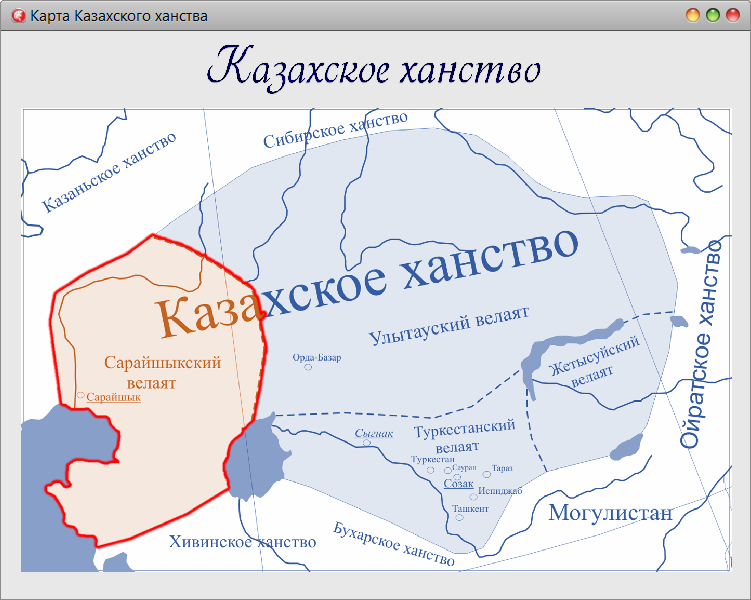 Б) Жылдар сөйлейді:1580ж 1582ж 1594ж 1595ж 1598
ІҮ Сабақты бекіту ( интерактивті тақтада тапсырмалар) 
1 тапсырма Оқиғаларды әйкестендіру 
1580-1582жж Шығай ханның билігі1583ж Ант беріскен шартты бұзды20 күн қоршау Бұхара қаласы1582 ж маусым Баба сұлтанды талқандау1582-1598жж Тәуекелдің билігі1598 ж жазы Мәуреннахрға жорық1595 ж Мәскеуден елші В. Степанов келді1598ж Көшім Орта Азияға қашып кетті
2 тапсырма: Дәл жауабын айт1. Баба сұлтан осы қаланың жанында өлтірілді (Түркістан)2.Абдаллах қай елдің ханы (Өзбек)3.Орыс патшалығынң астанасы (Мәскеу)4.Баба сұлтанны адамдары өлтірген қазақ сұтаны (Жалым)5.Қазақ хандығының күш-қуатын арттырған шайқас «Ташкент)6.Орыс патщасы Федор Ивантвичке аттанған қазақ елшісі (Құл Мұхаммед)7. Қазақ хандарының ұзақ жылдар жүргізген соғысының нәтижесі (Сыр бойындағы қамал-қалалар және Ташкен қосылды)
ҮІ Үйге тапсырма $ 39. Оқу,мазмұндауКүні:21.03.17Сынып:7 «Б» класс  Тақырыбы:Есім хан 1.  Есім ханның ішкі және  сыртқы саясаты.2.  Тұрсын ханның бүлігі.3. « Есім ханның ескі жолы»4. Есім ханның тарих сахнасынан алатын орны.Жәнібек пен Керей          Бұрындық              Жәнібектің ұлы Қасы                Қасым ханның ұлы Хақназар        Жәнібектің немере інісі Шығай хан                 Тәуекел хан            Тәуекелдің інісі Есім хан               Жәңгір хан             Тәуке ханОрта Азияға жасаған жорықтары кезінде  Тәуекел хан  Бұқара қаласының түбінде жараланып,кейін сол жарадан қайтыс болады.Жазба деректерге қарағанда оның балалары тым жас болғандықтан, ел алдына танылмағандықтан хандық билікті Тәуекелдің інісі Есім сұлтан алады.Есім сол кезден бастап,көп санды әскерді  басқарған.  Ташкент пен Түркістан аймағын билеген, көрнекті сұлтан еді.Сондықтан қазақ сұлтандары мен әскерлері Есімнің хан болуын қалады.Алайда Есім ханға қарсы тұрған саяси топтар да болды.Оның бірі Тұрсын Мұхаммед деген сұлтан 1613-1614 жылдардың шамасында өзін хан деп жариялады.Сөйтіп Қазақ хандығында екі хан билеп, саяси бытыраңқылық пайда болды.Есім хан Түркістанды астана етсе, Тұрсын хан Ташкент қаласында өзін тәуелсіз деп жариялады.Есім хан өзінін хандық билігін нығайту үшін,Бұқар хандығымен бітім шарт жасасып,Орта Азия қалаларымен бейбіт экономикалық қарым – қатынас жасауға ұмтылды.Алайда Бұқар ханы қазақ елінің бытыраңқы екенін пайдаланып,бітім шартын бұзып, қазақ жеріне жорықтар жасай бастады.Ол Тәуекел хан тартып алған Ташкент, Сайрам, Әндіжан жерлерін қайтарып алуды армандады.  « Есім  ханның ескі  жолы».  Қасым ханның  « қасқа жолы» арқасында қазақтың күшті мемлекет болғандығы айтылды. Алайда Қазақ хандығы тағы да дағдарысқа ұшыраған еді.Осындай кезде Есім хъан  мемлекет билігін қолына алып,ішкі- сыртқы саясатта тәртіп орнатты. Ел аузында «Есім ханның ескі жолы» деген аңыз сақталған.Қасым ханның  заң ережелерін Есім хан ұтымды пайдалана білді. Қазақ  шежірелерінде Есім  ханның қызмеіне жоғары баға беріледі. І- тапсырма;Сөйлемдерді оқып тұсына «ия» немесе «жоқ»деп жазыңыз:	1.  Тәуекелден кейін хан тағына  1598 жылы Есім хан таққа отырады.  Ия,  2. Қасым ханның негізгі мақсаты- Қазақ мемлекетін әлсірету, халқын жаныштау, салт- санасын төмен түсіру.  Жоқ.3.  Есім ханның ел ішінде беделінің артуы Тұрсын ханға ұнамады.   Ия4.Есім хан жорықта жүргенде Тұрсын хан барлық әскерін жинап, алыстағы жауды емес,бауыры тұрған Түркістанды шабады.  Ия.5.Әйгілі Бұқар жырау Абылай ханға ренжіген кезде « Сенен бұрын жеті ханды жебедім,кешегі еңсегей бойлы ер Есімді де білемін» деген.  Ия.6. Қазақ халқының көрнекті шежірешісі  Құрбанғали  Халидтің айтуы бойынша Есім ханның бойы қысқа, арықтау келген « еңсегейлі емес ер Есім» деп дәріптеген.  Жоқ.Үй тапсырмасы:§ оқу.кесте толтыру1.100 саны:2.Әскери тайпалық басқару(оң,сол,орта)Жүз Аумағы Тайпалар құрамыиәжоқТәуекел хан тұсындағы Қазақ хандығы       Ортақ белгілеріЕсім хан тұсындағы Қазақ хандығы